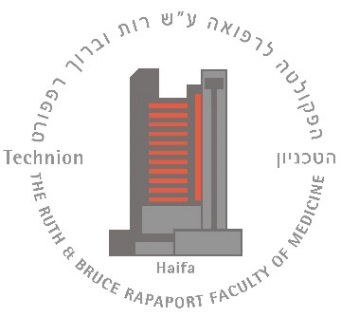 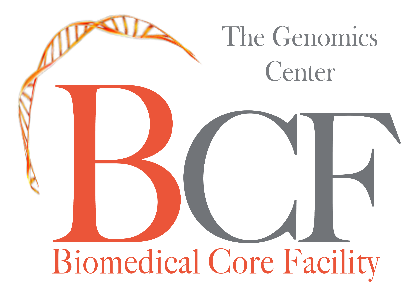 DNAseqSample Delivery Instructions Please deliver 30μl DNA at a concentration range of 80-100 ng/μl, resuspended in TE buffer. Make sure that the 260/280 value of each sample is 1.8-2.0. Please deliver the samples in a 1.5ml tube. An electronic sample information sheet should be filled and sent by e-mail. Recommendations DNA extraction methods which are based on spin columns are preferred. If needed, re-check the DNA concentration after the initial dilution, to ensure the final concentration match our requirements. Please perform genomic DNA quality control prior to sample delivery, such as electrophoresis on agarose gel (load 500 ng DNA) and send us a copy of the results. 